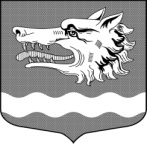 СОВЕТ ДЕПУТАТОВМУНИЦИПАЛЬНОГО ОБРАЗОВАНИЯРаздольевское сельское поселение муниципального образования Приозерский муниципальный район Ленинградской областиРЕШЕНИЕ19 февраля 2020 года                                                                              № 32В соответствии с федеральными законами от 25 декабря 2008 года N 273-ФЗ "О противодействии коррупции", от 6 октября 2003 года N 131-ФЗ "Об общих принципах организации местного самоуправления в Российской Федерации", от 2 марта 2007 года N 25-ФЗ "О муниципальной службе в Российской Федерации", от 3 декабря 2012 года N 230-ФЗ "О контроле за соответствием расходов лиц, замещающих государственные должности, и иных лиц их доходам", Законом Ленинградской области от 20.01.2020 № 7-оз "Об отдельных вопросах реализации законодательства в сфере противодействия коррупции гражданами, претендующими на замещение должности главы местной администрации по контракту, муниципальной должности, а также лицами, замещающими указанные должности", руководствуясь Уставом муниципального образования Раздольевское сельское поселение Совет депутатов муниципального образования Раздольевское сельское поселение муниципального образования Приозерский муниципальный район Ленинградской области РЕШИЛ:1. Утвердить  Порядок принятия решения о применении к лицам, замещающим муниципальные должности мер ответственности, установленных частью 7.3-1 статьи 40 Федерального закона от 6 октября 2003 года N 131-ФЗ "Об общих принципах организации местного самоуправления в Российской Федерации"  (приложение 1).2. Настоящее решение вступает в силу на следующий день после его официального опубликования.Глава муниципального образования                                            А.В. ДолговЕ.А. Михайлова 66-725, Разослано: дело-2, прокуратура-1,                                                           Приложение 1                                                                       к решению Совета депутатов                                                                       МО Раздольевское сельское поселение                                                                       МО Приозерский муниципальный                                                                        район Ленинградской области                                                                       от  19.02.2020 г.   № 32Порядок принятия решения о применении к лицам, замещающим муниципальные должности мер ответственности, установленных частью 7.3-1 статьи 40 Федерального закона от 6 октября 2003 года N 131-ФЗ "Об общих принципах организации местного самоуправления в Российской Федерации"1. Настоящий Порядок регулирует принятие решения о применении к лицам, замещающим муниципальные должности мер ответственности, установленных частью 7.3-1 статьи 40 Федерального закона от 6 октября 2003 года N 131-ФЗ "Об общих принципах организации местного самоуправления в Российской Федерации"2. Проверка достоверности и полноты сведений о доходах, расходах, об имуществе и обязательствах имущественного характера, представляемых в соответствии со статьей 2 настоящего областного закона (далее - проверка), осуществляется органом по профилактике коррупционных и иных правонарушений по решению Губернатора Ленинградской области.Решение о проведении проверки принимается отдельно в отношении каждого гражданина или лица, замещающего муниципальную должность, и оформляется в письменной форме.3. Основанием для принятия решения о проведении проверки является достаточная информация, представленная в письменном виде:1) правоохранительными органами, иными государственными органами,органами местного самоуправления и их должностными лицами;2) органом по профилактике коррупционных и иных правонарушений;3) постоянно действующими руководящими органами политических партий и их региональных, местных отделений и зарегистрированных в соответствии с законом иных общероссийских, межрегиональных и региональных, местных общественных объединений, не являющихся политическими партиями;4) Общественной палатой Российской Федерации, Общественной палатой Ленинградской области, общественными палатами (советами) муниципальных образований;5) общероссийскими, региональными и муниципальными средствами массовой информации.4. Информация анонимного характера не может служить основанием для проверки.5. Доклад о результатах проверки представляется руководителем органа по профилактике коррупционных и иных правонарушений Губернатору Ленинградской области в срок не позднее 15 календарных дней со дня окончания такой проверки.В докладе о результатах проверки должны содержаться данные о наличии (отсутствии) недостоверных и (или) неполных сведений о доходах, расходах, об имуществе и обязательствах имущественного характера, а также фактов несоблюдения ограничений, запретов, неисполнения обязанностей, установленных федеральными законами от 25 декабря 2008 года N 273-ФЗ "О противодействии коррупции", от 3 декабря 2012 года N 230-ФЗ "О контроле за соответствием расходов лиц, замещающих государственные должности, и иных лиц их доходам" и от 7 мая 2013 года N 79-ФЗ "О запрете отдельным категориям лиц открывать и иметь счета (вклады), хранить наличные денежные средства и ценности в иностранных банках, расположенных за пределами территории Российской Федерации, владеть и (или) пользоваться иностранными финансовыми инструментами".6. В случае обращения Губернатора Ленинградской области с заявлением о досрочном прекращении полномочий депутата, члена выборного органа местного самоуправления, выборного должностного лица местного самоуправления или применении в отношении указанных лиц иной меры ответственности (далее - заявление Губернатора Ленинградской области) представительный орган муниципального образования рассматривает его и принимает решение не позднее чем через 30 дней со дня поступления заявления Губернатора Ленинградской области, а если заявление поступило в период между сессиями представительного органа муниципального образования, - не позднее чем через три месяца со дня поступления такого заявления.7. К лицам, замещающим муниципальную должность, представившим недостоверные или неполные сведения о своих доходах, расходах, об имуществе и обязательствах имущественного характера, а также сведения о доходах, расходах, об имуществе и обязательствах имущественного характера своих супруги (супруга) и несовершеннолетних детей, если искажение этих сведений является несущественным, могут быть применены следующие меры ответственности:1) предупреждение;2) освобождение депутата, члена выборного органа местного самоуправления от должности в представительном органе муниципального образования, выборном органе местного самоуправления с лишением права занимать должности в представительном органе муниципального образования, выборном органе местного самоуправления до прекращения срока его полномочий;3) освобождение от осуществления полномочий на постоянной основе с лишением права осуществлять полномочия на постоянной основе до прекращения срока его полномочий;4) запрет занимать должности в представительном органе муниципального образования, выборном органе местного самоуправления до прекращения срока его полномочий;5) запрет исполнять полномочия на постоянной основе до прекращения срока его полномочий.9. При рассмотрении Советом депутатов муниципального образования Раздольевское сельское поселение заявления Губернатора Ленинградской области о применении мер ответственности в соответствии с частью 7_3-1 статьи 40 Федерального закона от 6 октября 2003 года N 131-ФЗ "Об общих принципах организации местного самоуправления в Российской Федерации" депутату, члену выборного органа местного самоуправления, выборному должностному лицу местного самоуправления, в отношении которого поступило заявление Губернатора Ленинградской области, предоставляется слово для выступления.10. Информация о результатах рассмотрения заявления Губернатора Ленинградской области подлежит размещению на официальном сайте администрации муниципального образования Раздольевское сельское поселение в информационно-телекоммуникационной сети "Интернет" в соответствии с Федеральным законом от 9 февраля 2009 года N 8-ФЗ "Об обеспечении доступа к информации о деятельности государственных органов и органов местного самоуправления".Об утверждении Порядка принятия решения о применении к лицам, замещающим муниципальные должности мер ответственности, установленных частью 7.3-1 статьи 40 Федерального закона от 6 октября 2003 года N 131-ФЗ "Об общих принципах организации местного самоуправления в Российской Федерации"